Компоненти професійної компетентності вчителя іноземної мови   Професійна компетентність – це мистецтво, яке повинно  постійно удосконалюватись.Педагогічна компетентність учителя - це єдність його теоретичної та практичної готовності до здійснення педагогічної діяльності. Останнім часом проблема професійності учителя перебуває в центрі уваги дослідників. Цей факт є визнанням того, що професійна компетентність відіграє провідну роль у педагогічній діяльності. Саме тому над дослідженням даної проблеми працювали такі учені як: В. Адольф, Ю. Варданян, І. Зязюн, І. Колесникова, А. Маркова, А. Щербаков, Ш. Амонашвілі, М. Коломієць, О. Бердичевський та інші.На думку Адольфа, компетентний педагог - це такий фахівець, який володіє ґрунтовними знаннями з будь-якого предмета шкільного курсу навчання. Ш. Амонашвілі розглядає педагогічну діяльність як творчий процес.М. Коломієць розглядає компетентність як сукупність знань, умінь, навичок, які потрібні для успішного виконання його функцій навчання, виховання, розвитку особистості дитини.А. Маркова вважає, що професійно компетентна людина та, яка:успішно розв’язує завдання навчання й виховання, готує для суспільства випускника з бажаними психологічними якостями;задоволена професією;досягає бажаних результатів у розвитку особистості учнів;має й усвідомлює перспективу свого професійного розвитку;відкрита для постійного професійного навчання;збагачує досвід професії завдяки особистому творчому внеску;соціально активна в суспільстві;віддана педагогічній професії, прагне підтримувати навіть у складних умовах її честь і гідність, професійну етику;готова до якісної та кількісної оцінки своєї праці, уміє сама це робити.Водночас у тлумаченні понять «компетентність», «ключові компетенції» й дотепер немає одностайності. Узагалі вважають, що створення умов у навчанні для набуття необхідних компетенцій протягом життя сприятиме конкурентоспроможності на ринку праці, ключові компетенції можуть сприяти участі в демократичних засадах суспільства. Розглядаючи питання про професійність учителя іноземних мов правомірно сказати про те, що відрізняє саме цього вчителя – це сформована іншомовна комунікативна компетенція.Складові професійної компетентності учителя іноземної мовиЗа аналізом праць науковців можна визначити такі складові .На думку О.Л. Бердичевського, підготовка вчителя іноземних мов до діяльності, крім лінгвістичної (мовної), мовленнєвої (він називає її комунікативною), лінгвокраїнознавчої і навчальної  повинен також оволодіти й лінгвометодичною компетенцією. За своєю природою вона передбачає опанування іноземною мовою на адаптивному рівні, який визначається конкретною педагогічною ситуацією, й оволодіння вміннями педагогічного спілкування (такими, як управління інтелектуальною діяльністю учнів, стимулювання їхньої мовленнєвої діяльності, організація мовленнєвої діяльності учнів, контроль мовленнєвої діяльності школярів тощо).На думку Т.А Долгової , професійна компетентність учителя іноземної мови складається зі спеціальної компетенції (предметні і непредметні знання, які розвивають особистість, тобто знання загальних та основних навчальних дисциплін), технологічної (методичної), управлінської (організаторської, менеджерської) та комунікативної компетенцій. Особливістю комунікативної компетенції автори вважають її органічне входження до складу спеціальної, технологічної та управлінської компетенцій як засобу їх реалізації .Отже,  професійність учителя – це інтегральне утворення особистості, яке включає сукупність соціального, полікультурного, аутопсихологічного, когнітивно-технологічного та персонального компонентів, необхідних для успішного здійснення педагогічної діяльності з урахуванням специфіки предмета, що викладається. Обов’язковими у формуванні та розвитку професійності учителя іноземної мови є наявність наступних компонентів:1. Соціальний компонент - це вміння жити та працювати з оточуючими.Ряд авторів співвідносять дане поняття  з поняттями «соціальна компетентність» та «комунікативна компетентність», вважають їх близькими та взаємодоповняючими. Принаймні не можливо заперечити той факт, що рівень комунікативної компетентності значно впливає на рівень соціальної компетентності особистості. Соціальна компетентність - це інтегрована здатність особостості, що включає в себе розмаїття підкомпетентностей, або ключових компетентностей, таких як громадянська, духовна, професійна (учнівська) зрілість; комунікативна, мовна, побутова, екстремальна компетентність тощо), тобто інтегрує в собі інші види компетентностей.2. Інформаційний компонент, який передбачає володіння інформаційними технологіями, уміння опрацьовувати різні види інформації. Серед них уміння й навички роботи з друкованими джерелами, уміння здобувати інформацію з інших джерел, переробляти її відповідно до цілей і завдань педагогічного процесу.Під інформаційною компетентністю  розуміється  інтегральна характеристика особистості, що виявляється в її готовності реалізувати свій потенціал (знання, уміння, досвід, особистісні якості), готовності до саморозвитку, прояву ініціативи в галузі інформаційних технологій для успішної професійної діяльності. 2. Комунікативний компонент, як невід’ємний компонент професійної компетентності учителя іноземної мови,  - це вміння вступати в комунікацію (спілкування), бути зрозумілим, спілкування без обмежень і вимагає від особистості усвідомлення.3. Продуктивний компонент - це вміння працювати, отримувати результат, ухвалювати рішення та відповідати за них. Більшість науковців серед ключових компетенцій учителя на перше місце ставить саме продуктивну компетентність.4. Автономізаційний  компонент - це здатність до саморозвитку, творчості, самовизначення, самоосвіти, конкурентоспроможність. Адже вчитель перш за все вчиться сам, це вічний учень.5. Моральний компонент - це готовність, спроможність і потреба жити за традиційними моральними нормами.Становлення моральної компетентності відбувається на базі морального розвитку. Моральний розвиток особистості включає три складові: моральні знання, моральні почуття, моральну регуляцію поведінки. Моральна компетентність вміщує в собі моральну обізнаність, можливість самовизначення в спектрі моральних цінностей та здатність морально діяти в різних життєвих ситуаціях. 6. Психологічний  компонент - це здатність використовувати психологічні засоби навчання в організації взаємодії в освітній діяльності.Запорука ефективності навчально-виховного процесу - психологічна компетентність педагога, яка розширює можливості вчителів саморозв’язувати проблеми й конфлікти, що виникають у професійній діяльності та особистому житті.7. Предметний компонент, до змісту якої входить володіння певними засобами навчання у сфері навчального процесу (спеціальність). Це сукупність умінь і навичок, необхідних для стимулювання активності як окремих учнів, так і колективу в цілому. До неї входять уміння вибирати правильний стиль і тон у спілкуванні, управляти їх увагою, темпом діяльності.8. Особисті якості вчителя (це теж одна з найголовніших складових професійної компетентності) - доброзичливість, чуйність, урівноваженість, витонченість, толерантність, рефлексія, людяність.Професійно-педагогічні протипоказання. Недовіра.. Шкідливі звички.. Зовнішня та моральна неохайність.. Грубість.. Рукоприкладство.. Безпринципність.. Безвідповідальність.. Мстивість.Отже, професійна компетентність педагога може розглядатись як своєрідна відповідь на проблемну ситуацію в освіті, що виникла внаслідок протиріччя між необхідністю забезпечити сучасну якість і неможливістю вирішити це завдання традиційним шляхом за рахунок подальшого збільшення обсягу інформації, що підлягає засвоєнню школярами.Як зазначалось вище, компетентність – це характеристика володіння знаннями, що уможливлюють судити про що-небудь, висловлювати вагому, авторитетну думку, обізнаність, компетентність у певній галузі. Тому компетентний - це знаючий, досвідчений в певній галузі фахівець, що має право за своїми знаннями й повноваженнями робити або розв’язувати що-небудь, судити про що-небудь, має право адекватно розв’язувати питання.                                            Тема досвіду вчителя німецької мови Кременецького ліцею імені У.Самчука Олексюк Т.І.: «Формування соціокультурної компетенції на заняттях німецької мови».                                            І. Актуальність досвіду. Сучасна методика викладання іноземної мови спрямовує діяльність педагогів на формування в учнів комунікативної  компетенції та можливі способи активізації процесу говоріння іноземною мовою. Однією із складових частин комунікативної компетенції є соціокультурна компетенція, яку слід розуміти як систему уявлень про основні національні традиції, звичаї та реалії країн, мова якої вивчається, а також систему навичок та вмінь адекватно поводитися, використовуючи знання. Основними складовими частинами соціокультурної компетенції є культурознавча та лінгвокультурознавча, соціальна, соціолінгвістична та країнознавча компетенції. Якщо перераховані складові сформовані на належному рівні, то це дає змогу людині легко орієнтуватися в іншомовному середовищі, швидко адаптуватися до нього.
               На сучасному етапі соціокультурна компетенція набуває все більшого значення і являє собою засвоєння культурних та духовних цінностей свого та інших народів і є інструментом виховання міжнародно-орієнтовної особистості, яка усвідомлює взаємозалежність і цілісність світу, необхідність міжкультурного співробітництва для розв’язання глобальних проблем.    Методи дослідження проблеми:спостереження, аналіз;впровадження інтерактивних прийомів під час навчальних занять;запровадження елементів аналізу діяльності роботи під час уроку, самоаналізу, взаємоаналізу ;розробка дидактичного матеріалу, тестових завдань;моніторинг якості навчальних досягнень учнів;узагальнення досвіду роботи з проблеми дослідження.оволодіння знаннями про культуру, історію, реалії та традиції країни, мова якої вивчається;залучення до діалогу культур; порівняння явищ іноземної мови, що вивчається, з рідною мовою;уміння вчитися (працювати з книгою, підручником, довідковою літературою, словниками) та ін.Завдання досвіду:Формувати навички соціокультурної компетенції під час урочної та позакласної роботи, інтегруючи всі чотири види мовленнєвої діяльності (читання, письмо, аудіювання, говоріння);Розвивати комунікативні вміння і навички, забезпечувати учнів необхідною інформацією для реалізації спільної діяльності;Створювати умови для підвищення рівня мотивації та заохочувати ліцеїстів до самопізнання, саморозвитку, самоорганізації, самоконтролю, а також толерантного ставлення до свого оточення, до культур інших країн;Прививати інтерес до вивчення іноземних мов;Сприяти емоційному та психологічному комфорту ліцеїстів.Основними напрямками реалізації свого досвіду вважаю:Чітке планування роботи, створення демократичної та доброзичливої атмосфери на уроці;Створення умов для досягнення кожною дитиною успіху та задля розвитку її творчого потенціалу;Стимулювання до чіткого розуміння важливості отримання якісної освіти;      -     Розвиток чотирьох видів мовленнєвої діяльності крізь ряд тем, соціально значущих для кожної людини, а саме: „Meine Familie“, „Mein Lyzeum“, „ Mein Heimatland“, „Unsere Natur und Umwelt“, „ Meine Zukunft“, „ Berufswelt“,  „Gefühle und Emotionen“, „ Charaktereigenschaften“, „ Deutschsprachige Länder “  тощо. Використання  інтерактивних методів у формуванні соціокультурної  компетенції  учнів під час викладання німецької  мови.Принципи у роботі над дослідженням:1)   принцип мовленнєво – розумової діяльності;2)   принцип індивідуалізації;3)   принцип функціональності;4)   принцип ситуативності;5)   принцип новизни.Практична реалізація  полягає в тому, що  матеріали  даного досвіду можуть бути використані вчителями німецької мови  при плануванні та здійсненні навчально-виховного процесу з предмету, при проведенні позакласної роботи,  в організації роботи з обдарованими учнями, в діяльності творчих груп тощо. Висновки та результативність. Усім відомо, що кожен з методів навчання має певні переваги і недоліки, тому учитель  самостійно приймає рішення про використання того чи іншого методу на основі свого власного досвіду, врахування особливостей учнівської аудиторії з метою максимальної ефективності процесу навчання. Досвід дав свої результати. Учні мають високі досягнення у навчанні, беруть активну участь в олімпіадах, конкурсах, проектах, вирізняються загальним рівнем мислення та ерудиції.Вважаю, що основне – це дозволити відчути впевненість у своїх силах, створювати природні життєві ситуації, де дитина зможе використати свої знання і поговорити про те, що її цікавить. Викладання є мистецтво, а не ремесло – в цьому суть вчительської справи.Задля ефективної реалізації своєї методичної проблеми застосовую такі складові, без яких свою роботу вважаю неможливою, а саме:Використання інтерактивних технологій задля формування соціокультурної компетенції ліцеїстів. Навчальні заняття для мене та моїх вихованців — це постійний пошук,  праця, в основі якої довіра та спільне бажання високих досягнень.  Вважаю, що інтерактивні методи є надзвичайно ефективними інструментами формування соціокультурної компетенції. Саме тому застосовую їх досить часто у  своїй практиці. Наприклад:Мозковий штурм - є цікавою формою роботи, яка надає можливість генерувати інноваційні творчі ідеї, стимулює кожного учня думати творчо, розвиває увагу, тренує учнів у вирішенні проблем, розвиває навички спілкування, роботи у малих групах.Рольова гра – допомагає створити мовну культурну ситуацію, і дає можливість залучити учнів до активного використання певних мовних навичок, й допомагає їм зрозуміти особливості функціонування мови в новій для них культурі.Дискусія або круглий стіл – розвиває навички формування власної думки, вміння висловлювати і обґрунтовувати її. Обговорюючи запропоновані проблеми, учні залучаються не лише до мови і культури спілкування, але й до культури спільної праці.
Як показує практика, ці та інші інтерактивні форми роботи («Прес», «Акваріум», «Ажурна пилка», метод аналізу, семінар, імітація і т.д.), а також різноманітна позакласна діяльність учнів (інсценування, літературні вечори, участь у конкурсах «Орлятко», «Інтербачення», брейн – рингах, квізах, квестах, вікторинах) допомагають учням добре запам’ятовувати матеріал.
З метою формування соціокультурної  компетенції  я створюю проблемні ситуації, пропоную письмові роботи у формі твору, дискурсивного есе; пропоную комунікативні творчі завдання, проводжу творчі та інтегровані уроки (наприклад, німецька мова і зарубіжна література «Goethe: Schriftsteller, Dichter, Maler», німецька мова – англійська мова «Deutsche Städte. Cities of Britain» тощо), використовую асоціативні кола, діаграми; проводжу нестандартні уроки («Weihnachten in Deutschland», «Kleider machen Leute» тощо). Для ефективного застосування методів та прийомів інтерактивного навчання  детально планую роботу на уроці.       2.    Робота з автентичними підручниками та текстами.У зв’язку з введенням соціокультурного компоненту вивчення іноземних мов, гостро постає проблема автентичності мовного середовища. Остання досягається за допомогою застосування автентичних текстів як одиниці спілкування. Автентичні тексти – це основа формування соціокультурної  компетенції учнів середньої та старшої школи. Оскільки вказана вище компетенція поділяється на країнознавчу і лінгвокраїнознавчу, ліцеїсти мають здобути відповідні знання з історії, географії, культури Німеччини та німецькомовних країн. А також оволодіти особливостями вербальної та невербальної поведінки носіїв мови  у різного роду ситуаціях. Згідно з вимогами чинної програми практикую роботу з нескладними автентичними текстами, які висвітлюють моменти приватної, публічної, професійної , освітньої сфер спілкування. Тексти для читання та подальшого опрацювання намагаюсь підбирати таким чином, щоб за своїм змістом вони відтворювали реальні соціальні стосунки, містили правила поведінки, основні відомості про культуру, повсякденне життя, міжособистісні відносини, національну самобутність, соціальні відмінності того чи іншого народу.Використовую наступні типи текстів ( згідно з Рекомендаціями РЄ):Усні: публічні оголошення, інструкції, лекції, презентації, випуски новин, розваги (тексти пісень, драма, шоу), спортивні коментарі, публічні дебати, телефонні розмови тощо.Письмові: книги, ілюстративні матеріали, газети, журнали, брошури, листівки, рекламні матеріали, листи, словники тощо.Більшості сучасних підручників бракує саме автентичних текстів, які формують належну соціокультурну  компетенцію ліцеїстів, тому намагаюсь постійно здійснювати самостійний пошук текстів, які містять вербальні аспекти комунікації, малюнки, ілюстрації, а також статей, сучасної прози та поезії, аудіо текстів та відеоматеріалів для того, щоб кожен мій вихованець міг використовувати їх цілеспрямовано, аналізуючи соціокультурні проблемні ситуації, через спілкування та обговорення на уроці. Отже, спираючись на автентичний текст учень не лише знайомиться з культурою іншого народу, а й навчається розуміти культуру власного, бути толерантним до інших культур, звичаїв та традицій.3.   Проектна робота є ефективною формою поєднання теорії з практикою, розвитком креативності учнів, дає можливість моїм вихованцям обмінюватися досвідом та вчитися один в одного. Саме під час проектної роботи кожен учень може знайти своє місце, зробити свій внесок у загальну справу. Разом ми працюємо над  виготовленням стіннівок, колажів, настільних ігор, альбомів, слайд – шоу, мультимедійних презентацій тощо.Роботу над проектом веду поетапно. На кожному етапі вирішуються певні завдання, планується діяльність учнів і вчителя.Я зрозуміла, що це одна з більш вдалих форм контролю, що стимулює мовленнєву діяльність учнів, викликає у них живий інтерес. У практиці викладання я застосовую таку типологію проектів:Практико – орієнтовний («Wir helfen unserer Natur»);Дослідницький («Die berühmteste  Persönlichkeiten der deutschen Literatur»);Інформаційний («Талановиті люди на шляху до успіху»);Рольовий («Berufswelt»);Творчий («Моя золота поличка»).Організовуючи роботу над проектом, прагну пов'язати тематику як з країною, мова якої вивчається, так і з країною проживання; учні орієнтовані на зіставлення і порівняння подій, явищ, фактів з історії та життя людей різних країн, підходів у вирішенні тих чи інших проблем.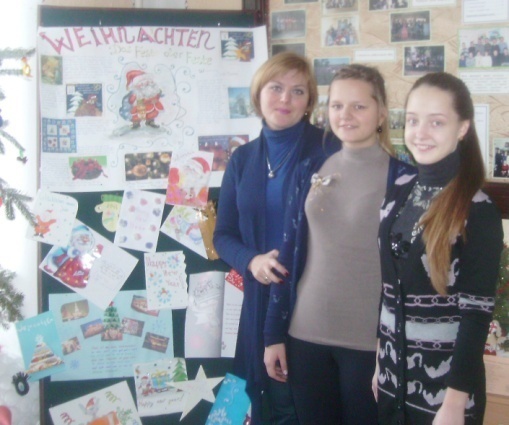 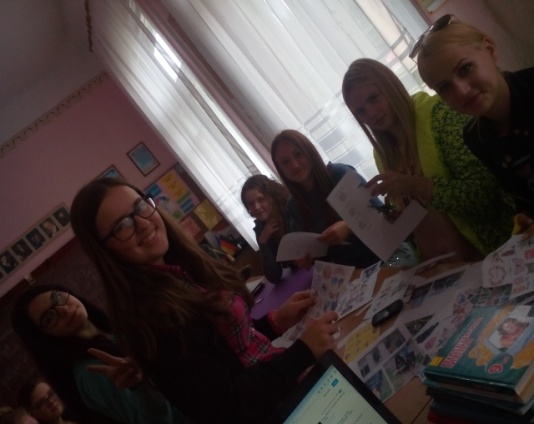 4.  Використання країнознавчих матеріалів в процесі викладання іноземної мови є особливо актуальним при вивченні таких тем, як «Die Ukraine», «Deutschland», «Deutschsprachige Länder». На уроках  звертаюся і до тем, що пов'язані з Україною, рідним містом, охороною природи. Для реалізації цих завдань підбираю різноманітний наочний та індивідуальний матеріал (урок - подорож «Meine Heimatstadt», «Ukrainische Städte», урок - презентація «Die Sehenswürdigkeiten unseres Landes», «Reisen», « Kyjiw», « Berlin» , « Dresden – die Perle des Barock» тощо).Для того, щоб забезпечити зацікавленість учнів у вивченні іноземної мови та вищий рівень її засвоєння, доцільно використовувати лінгвокраїнознавчий матеріал з наступних сфер:1) Учбово-професійна сфера спілкування.2) Соціально-культурна сфера спілкування.3) Побутова сфера спілкування.4) Торгово-комерційна сфера спілкування.5) Спортивно-оздоровча сфера спілкування.6) Сімейно-побутова сфера спілкування.5.  Домашнє читання. Вважаю, що використання домашнього читання на уроках німецької  мови є ще одним із найефективніших способів збагачення учнів лінгвокраїнознавчими знаннями.Читання художніх творів забезпечує досить часту повторюваність лексичних одиниць у нових контекстах, комбінаціях і знайомих граматичних конструкціях з новим лексичним наповненням. Лексика художніх текстів тісно стикається із загальновживаним словником розмовної мови.Використання художніх текстів невіддільне від країнознавчого аспекту викладання іноземних мов. Поряд із вирішенням основних мовних і лінгвістичних задач домашнє читання може сприяти здійсненню важливої освітньої мети, а саме введення учнів у світ культури країни іноземної мови.6. Використання ІКТ на уроках іноземної мови значно підвищує інтенсивність навчального процесу, засвоюється значно більша кількість матеріалу, ніж при традиційному навчанні. Крім того, цей матеріал закріплюється міцніше. Комп’ютер забезпечує і всебічний контроль за навчальним процесом. Сприятливі умови створюють комп’ютери і для організації учнями самостійної роботи на уроках іноземної мови, створення мультимедійних проектів та презентацій. Найбільш ефективними на уроках німецької мови, на мою думку, є такі комп’ютерні програми, як ‘‘Deutsch – online‘‘,“Deutsch”, “Deutsch Platinum”, «Mausklick“ і т.д. Практично до будь-якого розділу підручника можна підібрати матеріал однієї з вищезгаданих програм та застосувати його на уроці як допоміжний засіб при введенні нового лексичного чи граматичного матеріалу. 7. Позакласна робота з німецької мови.У позакласній роботі під час проведення свят, вечорів та інших заходів учням дуже часто доводиться брати участь у змаганнях, конкурсах, вікторинах тощо. Шляхом проведення різноманітних позакласних заходів намагаюсь сприяти формуванню полікультурних компетентностей. В ліцеї ми активно проводимо Дні Євросоюзу, тижні іноземних мов (а в їх рамках гайд – парки, літературні читання, квести,  кулінарні майстер – класи « Кухня країн Європи», виставки учнівських проектів тощо).Багато часу та зусиль присвячую роботі з обдарованими дітьми, які цікавляться предметом, підготовці моїх вихованців до олімпіад, різного роду конкурсів ( «Орлятко»,  «Інтербачення» тощо).  Методична робота та публікації вчителя. Я вважаю, що учитель, це людина, яка навчаючи інших, учиться сама впродовж усього свого життя. Адже постійно з’являються нові методики, течії, форми і методи роботи.  Та і процеси мовні постійно змінюються, ідучи в ногу з часом. Саме тому вважаю, що  слід цікавитися досвідом своїх колег, а також і ділитися своїм. Своїм досвідом  ділюся на засіданнях комісії філологічних дисциплін та виховної роботи ліцею, районних і обласних семінарах, на майстер - класах Авторської творчої майстерні учителів німецької мови області. У квітні 2016 року брала участь у Всеукраїнській конференції «Психолого – педагогічний супровід обдарованої дитини». Свої розробки і досягнення публікую на шпальтах районного тижневика «Діалог», альманаху «Ліцейні горизонти», та на власному Google диску. Є дописувачкою форуму учителів видавничої групи « Основа» (про що отримала у грудні 2015 року  відповідний сертифікат). Беру активну участь у заходах, які проводить Гете – Інститут в Україні. Два роки поспіль успішно брала участь в розіграші комплектів підручників та таблиць, була учасницею тижневих курсів від Гете – Інституту в листопаді 2016 року. На даний момент є учасницею проекту «Ігри на уроці німецької мови» (школа – учасник бере набори ігор в користування терміном 2 місяці), а також наданий момент наш ліцей отримав  набір плакатів «Jugend in Deutschland» для організації виставки та проведення занять. Я є активним інтернет – користувачем, активну участь беру у спільнотах учителів, а також таких групах, як «Deutsche Sprache», «Deutsch lernen und noch mehr», «Ich mag Deutsch», «Alles zum Deutschlernen», «Deutsch verbindet», «Sprechen Sie hier» тощо. Перелік публікацій:Олексюк Т.І. Weihnachten in Deutschland. Методична розробка уроку з німецької мови. 8 клас. - Інформаційно-методичний вісник. Випуск 33/ Упорядники: Мельник Т.М., завідуюча м/к філологічних дисциплін, Трачук В.М., заступник директора з НМР. – Кременецький ліцей імені У.Самчука. – 2012. – 51 с.Олексюк Т.І., Мельник Т.А. J.W. Goethe: Schriftsteller. Dichter. Maler. (Й. Гете: письменник, художник, поет). Методична розробка інтегрованого уроку з  німецької мови та зарубіжної літератури. 9 клас. – Кременецький ліцей імені У.Самчука. – 2013.Олексюк Т.І., Камаєва Н.Г. Deutsche Städte. Cities of Great Britain (Міста Німеччини. Міста Великобританії). Методична розробка інтегрованого уроку англійської і німецької мов. 9 клас. – Кременецький ліцей імені У.Самчука. – 2014.Олексюк Т.І. Моє власне Я. Як його знайти? Методична розробка години відкритих думок. – Кременецький ліцей імені У.Самчука. – 2014.Олексюк Т.І. Розвиток стресостійкості творчої особистості. Тренінг .– Кременецький ліцей імені У.Самчука. – 2014.Олексюк Т.І. Парад  країн Європи. – Діалог. – 2015. – 1 травня.Олексюк Т.І. Моя золота поличка. Проект класу. – Кременецький ліцей імені У.Самчука. – Жовтень, 2015.Олексюк Т.І. Талановиті люди на шляху до успіху. Проект класу. -  Кременецький ліцей імені У.Самчука. – Листопад, 2015.  Відзнаки.  Як учителя німецької мови,  мене було нагороджено грамотами Кременецької Райдержадміністрації та Райвідділу освіти у 2011,2012, 2014,2015рр. Брала участь і стала лауреатом районного етапу конкурсу «Вчитель року 2011» (номінація «Німецька мова»), а також переможцем обласного і учасником Всеукраїнського турів конкурсу  « Вчитель року 2015» ( номінація « Класний керівник»). Досягнення моїх вихованців:2012, 2013, 2014 рр. – лауреати Всеукраїнського конкурсу знавців німецької мови «Орлятко».2014р. – захист науково – дослідницьких робіт в МАН – ІІ місце посіла Климишина Світлана , 11 клас ( секція « Німецька мова»).Олімпіада з німецької мови:2012 - 2013 н.р. -  І місце в районному та ІІІ місце в обласному етапі – Климишина Світлана, 11 клас.2014 – 2015 н.р. - І місце в районному та ІІІ місце в обласному етапі – Калинка Ірина, 9 клас; І місце в районному та ІІІ місце в обласному етапі – Ткачук Вікторія  - 10 клас; І місце в районному та ІІ місце в обласному етапі – Крикончук Олена , 11 клас.2015 – 2016 н.р. - І місце в районному та ІІ місце в обласному етапі – Калинка Ірина, 10 клас; І місце в районному та ІІІ місце в обласному етапі – Ткачук Вікторія  - 11 клас.2016 – 2017 н.р. - І місце в районному та ІІI місце в обласному етапі – Поцелуйко Максим, 9 клас; І місце в районному та ІІІ місце в обласному етапі – Калинка Ірина  - 11 клас, І місце в районному та ІІ місце в обласному етапі – Товканюк Світлана.Захист робіт МАН – ІІ місце в обласному етапі – захисті робіт МАН – Товканюк Світлана – ІІ місце.   Досягнення моїх вихованців неодноразово було презентовано у ліцейному альманасі «Наші горизонти» тижневиках «Діалог», «Кременецький вісник», у спільноті «Типовий Кременець», на сайті «Кременецький ліцей ім. У. Самчука» та моєму власному Google диску ( як і усі матеріали мого досвіду за адресою: https://drive.google.com/drive/u/1/my-drive).Мої учні є успішними студентами факультетів іноземних мов різних вузів (Крикончук О., Климишина С., Дехтярук О., Савіцька О. та ін.), а Штогрин Галина, отримавши диплом Острозької Академії з відзнакою, набула спеціальності «Менеджмент міжнародних економічних зв’язків» та в даний час успішно працює в Німеччині.Свідченням сформованості комунікативної компетентності моїх учнів є вміння висловлювати свою думку та аргументовано її доводити, здатність до толерантності у спілкуванні, використання адекватної лексики.Вважаю, що основне – це дозволити відчути впевненість у своїх силах, створювати природні життєві ситуації, де дитина зможе використати свої знання і поговорити про те, що її цікавить. Викладання є мистецтво, а не ремесло – в цьому суть вчительської справи.ТестМетодика
«Психологічна компетентність учителя»
Якщо Ви згодні з твердженням тесту, то поставте поруч з номером твердження «так» або «+»; якщо Ви з твердженням не згодні, то поставте поруч з його номером «ні» або «-».
1.Чим старша дитина, тим важливіше для неї слова як знаки уваги і підтримки дорослих.
2.У дітей зароджуються комплекси, коли їх з кимось порівнюють.
3. Емоції дорослих незалежно від їх волі впливають на стан дітей, передаються їм, викликаючи відповідні почуття.
4. Підкреслюючи помилки дитини, ми позбавляємо її від них.
5. Негативна  оцінка шкодить благополуччю дитини.
6. Дітей необхідно виховувати в суворості, щоб вони виросли нормальними людьми.
7. Дитина ніколи не повинна забувати про те, що дорослі старші,  розумніші і досвідченіші за неї.
8. Дитина, яка оточена повсюдною симпатією і увагою, обтяжена неприємними переживаннями роздратування, тривоги і страху.
9. Негативні реакції дітей треба придушувати для їхньої ж користі.
10. Дітей не повинні цікавити емоції і внутрішні переживання дорослих.
11. Якщо дитина не хоче, завжди можна її змусити щось зробити чи сказати.
12. Дітей треба вчити, вказуючи на відповідні приклади.
13. Дитині будь-якого віку для емоційного благополуччя необхідні дотик, жести, погляди, що виражають любов і схвалення дорослих.
14. Дитина повинна постійно бути предметом уваги і симпатії дорослих.
15. Роблячи щось, дитина повинна віддавати собі звіт в тому, хороший її вчинок чи поганий, з точки зору дорослих.
16. Співрацювати з дітьми - це значить бути з ними «на рівних», в тому числі, співати, грати, малювати, повзати  і складати разом з ними.
17. Відмови бувають зазвичай у дітей, які не звикли до слова «треба».
18. Примусові  методи множать дефекти особистості і небажані форми поведінки.
19. Я ніколи не змушую учнів щось робити примусом.
20. Дитина не боїться помилок і невдач, якщо знає, що вона завжди буде прийнята і зрозуміла дорослими.
21. Я ніколи не кричу на дітей, в якому б настрої не був ( була).
22. Я ніколи не говорю дітям: «Мені колись…», якщо вони задають питання.
23. При виникненні труднощів в одному завжди можна перемкнути учня на щось інше.
24. Я ніколи не відчуваю неприємних відчуттів, коли ставлю учням оцінку «2» заслужено.
25. Я ніколи не відчуваю почуття тривоги в спілкуванні з учнями.
26. Не варто нав'язувати себе учням, якщо вони чогось не хочуть, краще подумати, раптом я сам (а) щось роблю не так.
27. Учень завжди правий. Неправим може бути тільки дорослий.
28. Якщо учень не працює на уроці, значить він або лінується, або погано себе почуває.
29. Я ніколи не роблю зауважень своїм учням в жорсткій формі.
30. В учнів не буває правильних або неправильних дій, діти завжди виявляють себе як можуть і як хочуть.
Якщо «так» ( «+») за шкалою компетентності (питання: 2; 3; 5; 8; 13; 16; 18; 20; 23; 26; 27; 30;), то надавайте за кожну відповідь «так» по 1 балу.
Якщо «ні» ( «-») за шкалою компетентності (питання: 1; 4; 7; 9; 10; 11; 12; 14; 15; 17; 24; 28;), то надайте собі за кожну відповідь «ні» по 1 балу.
Шкала брехливості: (питання: 6; 19; 21; 22; 25; 29). Якщо «так» на 4 і більше відповідей, то Ви відповідали нещиро. Тому Ваші результати можуть бути ненадійні.
Підрахуйте загальну кількість балів по 1-ій і 2-ий шкалами.

Чим ближче до 24 балів, тим вище психологічна компетентність учителя.
До 12 балів - некомпетентний,
Від 12 до 18 балів - мала ступінь компетентності,
Від 18 до 24 балів - достатній ступінь компетентності.